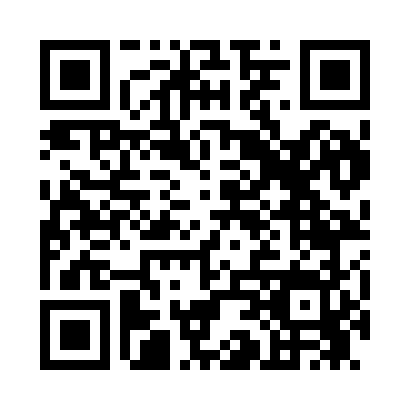 Prayer times for West Sutton, Massachusetts, USAMon 1 Jul 2024 - Wed 31 Jul 2024High Latitude Method: Angle Based RulePrayer Calculation Method: Islamic Society of North AmericaAsar Calculation Method: ShafiPrayer times provided by https://www.salahtimes.comDateDayFajrSunriseDhuhrAsrMaghribIsha1Mon3:325:1512:514:548:2710:102Tue3:335:1612:514:548:2710:103Wed3:335:1612:524:548:2710:094Thu3:345:1712:524:548:2610:095Fri3:355:1812:524:548:2610:086Sat3:365:1812:524:548:2610:087Sun3:375:1912:524:558:2510:078Mon3:385:2012:524:558:2510:069Tue3:395:2012:534:558:2410:0510Wed3:405:2112:534:558:2410:0511Thu3:415:2212:534:558:2310:0412Fri3:425:2312:534:548:2310:0313Sat3:445:2312:534:548:2210:0214Sun3:455:2412:534:548:2210:0115Mon3:465:2512:534:548:2110:0016Tue3:475:2612:534:548:209:5917Wed3:485:2712:534:548:209:5818Thu3:505:2812:544:548:199:5719Fri3:515:2912:544:548:189:5520Sat3:525:2912:544:548:179:5421Sun3:545:3012:544:538:179:5322Mon3:555:3112:544:538:169:5223Tue3:565:3212:544:538:159:5024Wed3:585:3312:544:538:149:4925Thu3:595:3412:544:528:139:4826Fri4:015:3512:544:528:129:4627Sat4:025:3612:544:528:119:4528Sun4:035:3712:544:528:109:4329Mon4:055:3812:544:518:099:4230Tue4:065:3912:544:518:089:4031Wed4:085:4012:544:508:079:39